Paraiška pildoma kompiuteriu. Privaloma užpildyti visas paraiškos eilutes                   NuotraukaŠią dalį pildo tik Tarptautinių ryšių skyriaus darbuotojai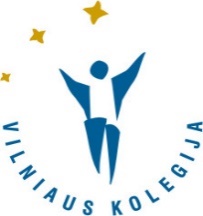 DĖSTYTOJO PARAIŠKA DALYVAUTIERASMUS+ PROGRAMOSMOBILUMO DĖSTYMUI KONKURSE20     /20      m. m.ASMENS DUOMENYSAsmeninių duomenų apsauga: Visi asmens duomenys (vardas, adresas, gimimo data ir kt.) tvarkomi, remiantis 2000 m. gruodžio 18 d. Europos Parlamento ir Europos Tarybos reglamentu (EB) Nr. 45/2001 „Dėl asmenų apsaugos Bendrijos institucijoms ir įstaigoms tvarkant asmens duomenis ir laisvo tokių duomenų judėjimo“. Paraiškų teikėjų pateiktą informaciją, būtiną paraiškoms įvertinti, už šią veiklą atsakingas Tarptautinių ryšių skyrius naudos tik minėtu tikslu. Paraiškos teikėjui pareikalavus, asmens duomenys gali būti nusiųsti atgal/grąžinti, kad paraiškų teikėjas galėtų juos pataisyti ar papildyti. Visi klausimai, susiję su šiais duomenimis, turi būti siunčiami Tarptautinių ryšių skyriui – paraiškos priėmėjui. Dotacijos gavėjai gali pateikti skundą Europos duomenų apsaugos priežiūros pareigūnui dėl netinkamo asmens duomenų tvarkymo (http://www.edps.europa.eu/00_home.htm).ASMENS DUOMENYSAsmeninių duomenų apsauga: Visi asmens duomenys (vardas, adresas, gimimo data ir kt.) tvarkomi, remiantis 2000 m. gruodžio 18 d. Europos Parlamento ir Europos Tarybos reglamentu (EB) Nr. 45/2001 „Dėl asmenų apsaugos Bendrijos institucijoms ir įstaigoms tvarkant asmens duomenis ir laisvo tokių duomenų judėjimo“. Paraiškų teikėjų pateiktą informaciją, būtiną paraiškoms įvertinti, už šią veiklą atsakingas Tarptautinių ryšių skyrius naudos tik minėtu tikslu. Paraiškos teikėjui pareikalavus, asmens duomenys gali būti nusiųsti atgal/grąžinti, kad paraiškų teikėjas galėtų juos pataisyti ar papildyti. Visi klausimai, susiję su šiais duomenimis, turi būti siunčiami Tarptautinių ryšių skyriui – paraiškos priėmėjui. Dotacijos gavėjai gali pateikti skundą Europos duomenų apsaugos priežiūros pareigūnui dėl netinkamo asmens duomenų tvarkymo (http://www.edps.europa.eu/00_home.htm).ASMENS DUOMENYSAsmeninių duomenų apsauga: Visi asmens duomenys (vardas, adresas, gimimo data ir kt.) tvarkomi, remiantis 2000 m. gruodžio 18 d. Europos Parlamento ir Europos Tarybos reglamentu (EB) Nr. 45/2001 „Dėl asmenų apsaugos Bendrijos institucijoms ir įstaigoms tvarkant asmens duomenis ir laisvo tokių duomenų judėjimo“. Paraiškų teikėjų pateiktą informaciją, būtiną paraiškoms įvertinti, už šią veiklą atsakingas Tarptautinių ryšių skyrius naudos tik minėtu tikslu. Paraiškos teikėjui pareikalavus, asmens duomenys gali būti nusiųsti atgal/grąžinti, kad paraiškų teikėjas galėtų juos pataisyti ar papildyti. Visi klausimai, susiję su šiais duomenimis, turi būti siunčiami Tarptautinių ryšių skyriui – paraiškos priėmėjui. Dotacijos gavėjai gali pateikti skundą Europos duomenų apsaugos priežiūros pareigūnui dėl netinkamo asmens duomenų tvarkymo (http://www.edps.europa.eu/00_home.htm).ASMENS DUOMENYSAsmeninių duomenų apsauga: Visi asmens duomenys (vardas, adresas, gimimo data ir kt.) tvarkomi, remiantis 2000 m. gruodžio 18 d. Europos Parlamento ir Europos Tarybos reglamentu (EB) Nr. 45/2001 „Dėl asmenų apsaugos Bendrijos institucijoms ir įstaigoms tvarkant asmens duomenis ir laisvo tokių duomenų judėjimo“. Paraiškų teikėjų pateiktą informaciją, būtiną paraiškoms įvertinti, už šią veiklą atsakingas Tarptautinių ryšių skyrius naudos tik minėtu tikslu. Paraiškos teikėjui pareikalavus, asmens duomenys gali būti nusiųsti atgal/grąžinti, kad paraiškų teikėjas galėtų juos pataisyti ar papildyti. Visi klausimai, susiję su šiais duomenimis, turi būti siunčiami Tarptautinių ryšių skyriui – paraiškos priėmėjui. Dotacijos gavėjai gali pateikti skundą Europos duomenų apsaugos priežiūros pareigūnui dėl netinkamo asmens duomenų tvarkymo (http://www.edps.europa.eu/00_home.htm).PavardėPavardėVardasVardasGimimoGimimoTelefonasTelefonasElektroninio pašto adresasElektroninio pašto adresasLytis:  Mot.  Vyr.Lytis:  Mot.  Vyr.Lytis:  Mot.  Vyr.Lytis:  Mot.  Vyr.Adresas:Gatvė, namo nr., buto nr.Gatvė, namo nr., buto nr.Adresas:Pašto indeksas, miestasDUOMENYS APIE DARBĄ VILNIAUS KOLEGIJOJE DUOMENYS APIE DARBĄ VILNIAUS KOLEGIJOJE FakultetasKatedraUžimamos pareigosDėstymo srities kodas (pagal ISCED)Dėstymo srities aprašymas Stažas (metais)Kuria kalba dėstysite užsienyje?Užsienio kalbos mokėjimas: puikus  vidutinis  silpnasAr tai būtų pirmas Jūsų vizitas pagal Erasmus mobilumo dėstymui programą? Taip  NeJei ne, nurodykite, kelintas?      PAGEIDAVIMAS DĖSTYTI UŽSIENIO AUKŠTOJOJE MOKYKLOJEPAGEIDAVIMAS DĖSTYTI UŽSIENIO AUKŠTOJOJE MOKYKLOJEPAGEIDAVIMAS DĖSTYTI UŽSIENIO AUKŠTOJOJE MOKYKLOJEPAGEIDAVIMAS DĖSTYTI UŽSIENIO AUKŠTOJOJE MOKYKLOJEPageidaujamas laikotarpis (datos: nuo – iki, trukmė dienomis)Pageidaujamas laikotarpis (datos: nuo – iki, trukmė dienomis)Nuo       iki      ,iš viso       dienųNuo       iki      ,iš viso       dienųPageidaujamos dėstyti temos (iki 3):Pageidaujamos dėstyti temos (iki 3):Pageidaujamos dėstyti temos (iki 3):Pageidaujamos dėstyti temos (iki 3):Pageidaujamos dėstyti temos (iki 3):Pageidaujamos dėstyti temos (iki 3):Pageidaujama vieta (prioriteto tvarka galite nurodyti 5 skirtingas užsienio aukštojo mokslo institucijas):Pageidaujama vieta (prioriteto tvarka galite nurodyti 5 skirtingas užsienio aukštojo mokslo institucijas):Pageidaujama vieta (prioriteto tvarka galite nurodyti 5 skirtingas užsienio aukštojo mokslo institucijas):Pageidaujama vieta (prioriteto tvarka galite nurodyti 5 skirtingas užsienio aukštojo mokslo institucijas):PrioritetasInstitucijaInstitucijaŠalisMOTYVACIJAMobilumo tikslai, uždaviniai ir laukiami rezultataiANKSTESNI DĖSTYMO VIZITAI Į UŽSIENĮANKSTESNI DĖSTYMO VIZITAI Į UŽSIENĮANKSTESNI DĖSTYMO VIZITAI Į UŽSIENĮANKSTESNI DĖSTYMO VIZITAI Į UŽSIENĮANKSTESNI DĖSTYMO VIZITAI Į UŽSIENĮEil. Nr.Priėmusiosios institucijos pavadinimasŠalisVizito datos (nuo – iki)Vizito tikslas      –            –            –      PAPILDOMA INFORMACIJA (jei yra)PARAIŠKOS TEIKĖJO PARAŠASAš, toliau pasirašęs (-iusi), patvirtinu, kad, kiek man žinoma, šioje paraiškoje pateikta informacija yra teisinga. Aš prašau dotacijos veiklai, nurodytai šioje paraiškos formoje.Vieta	Data 	Vardas 	Pavardė 	Parašas	PARAIŠKOS REGISTRACIJA Paraiškos registracijos Nr.:Paraiškos gavimo data:Paraišką priėmė:	Vardas:	Pavardė:	Parašas: